Enter Hours/Pay Transmittals To Enter Hourly Employees for Pay Type 3a. Create Hours Payroll > Maintenance > Hours/Pay Transmittals > Create Hours Select the Pay DateClick RetrieveHours: Select Regular. All Hourly employees will appear on this screen.Enter the Reg HoursClick SAVE. 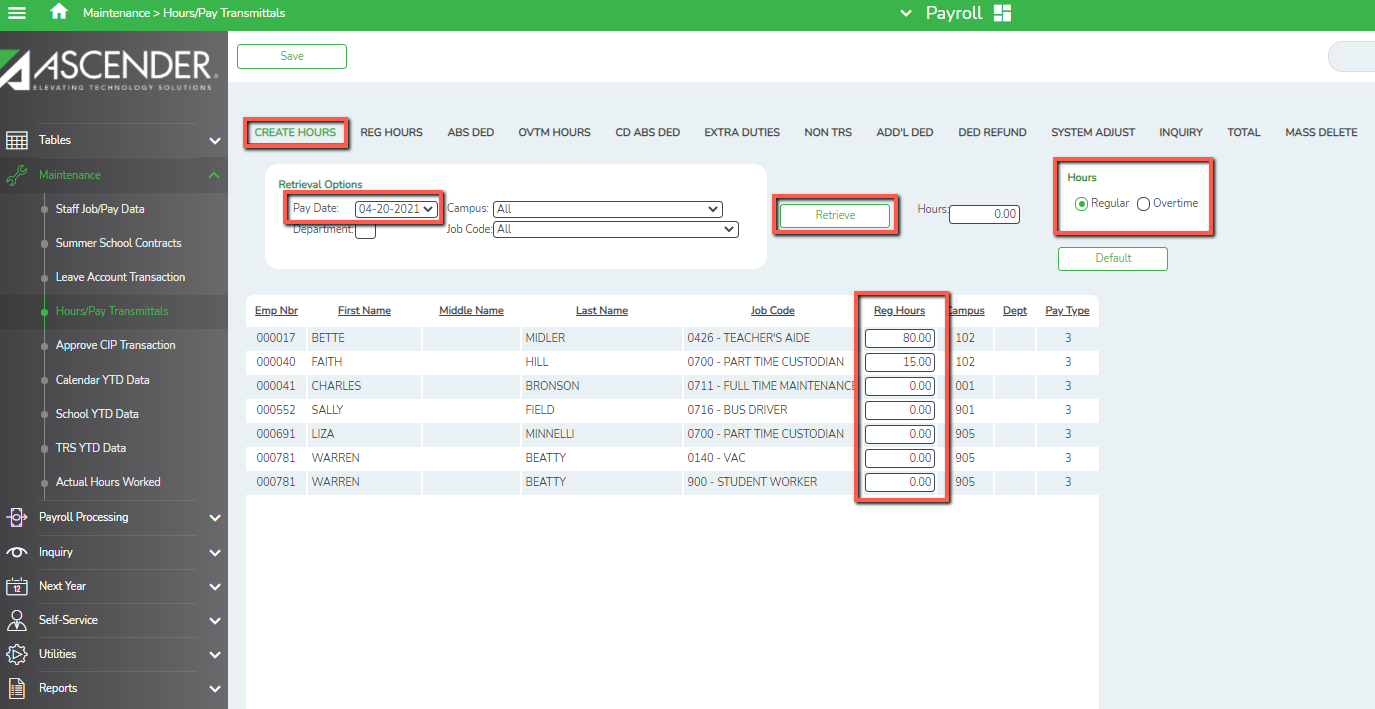 b. Reg Hours: Continuation of Entering Hourly Employees – Payroll > Maintenance > Hours/Pay Transmittals > Reg HoursSelect Paydate and RetrieveEdit Regular Hrs, Actual Hrs Actual Date Click SAVE   NOTE: Save information entered on each tab before leaving the tab.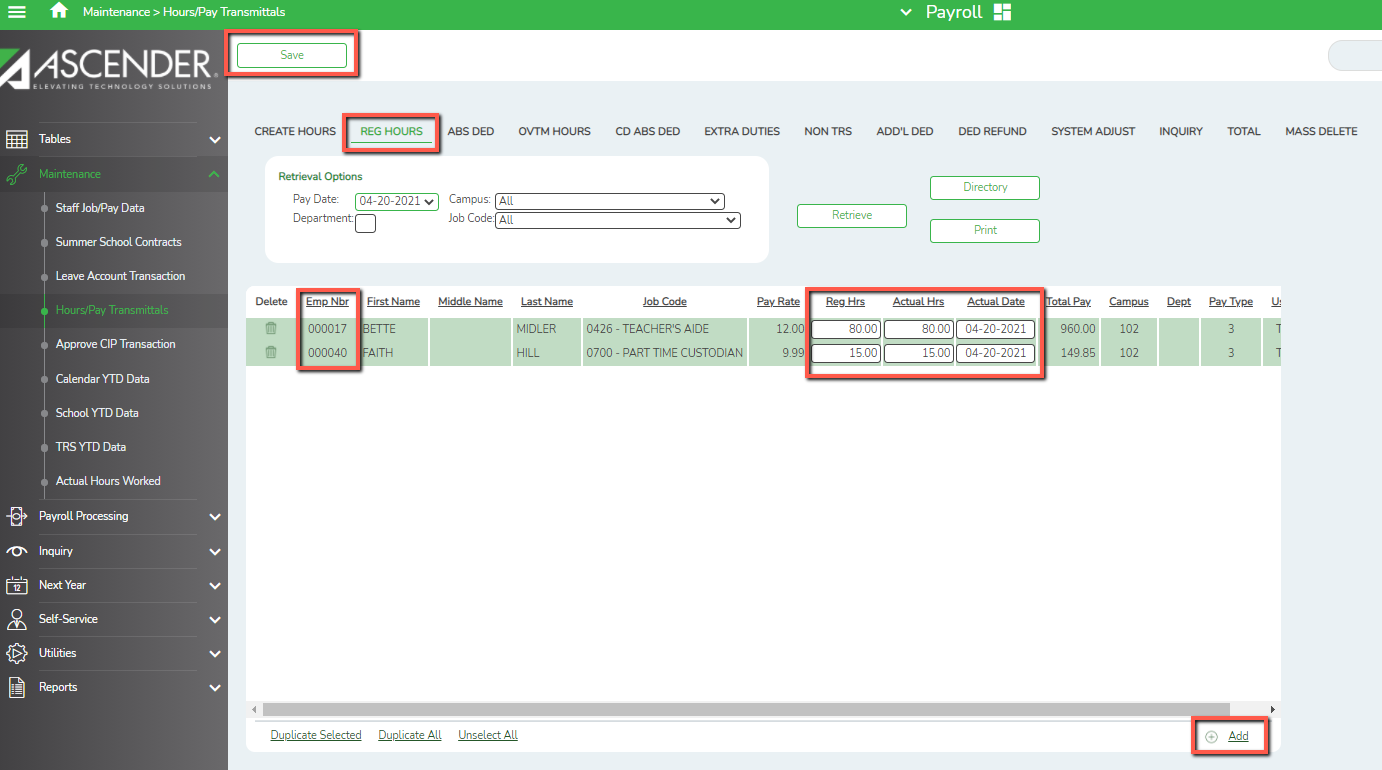  c.  Overtime hours for Pay Types 2 & 3  Payroll > Maintenance > Hours/Pay Transmittals > Create HoursSelect the Pay DateClick RetrieveHours: Select OvertimeAll Overtime employees will appear on this screen.Enter the Overtime HoursClick SAVE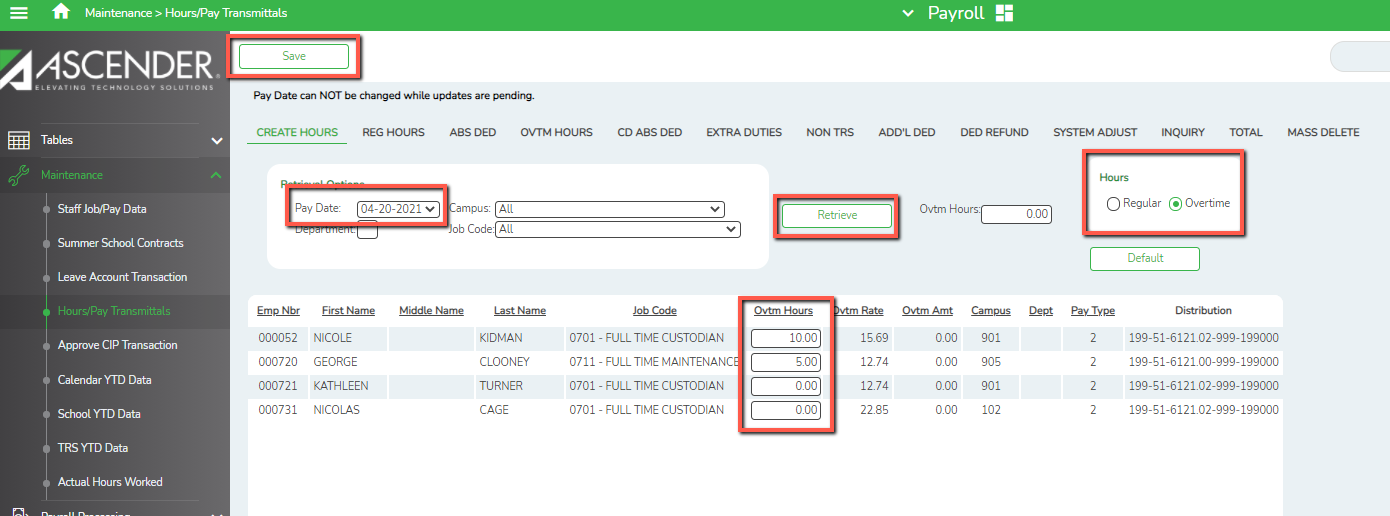 d. Overtime Hours: Continuation of Entering Hourly Employees – Payroll > Maintenance > Hours/Pay Transmittals > Overtime HoursSelect Paydate and RetrieveEdit Ovetime Hrs, Actual Hrs Actual Date Click SAVE 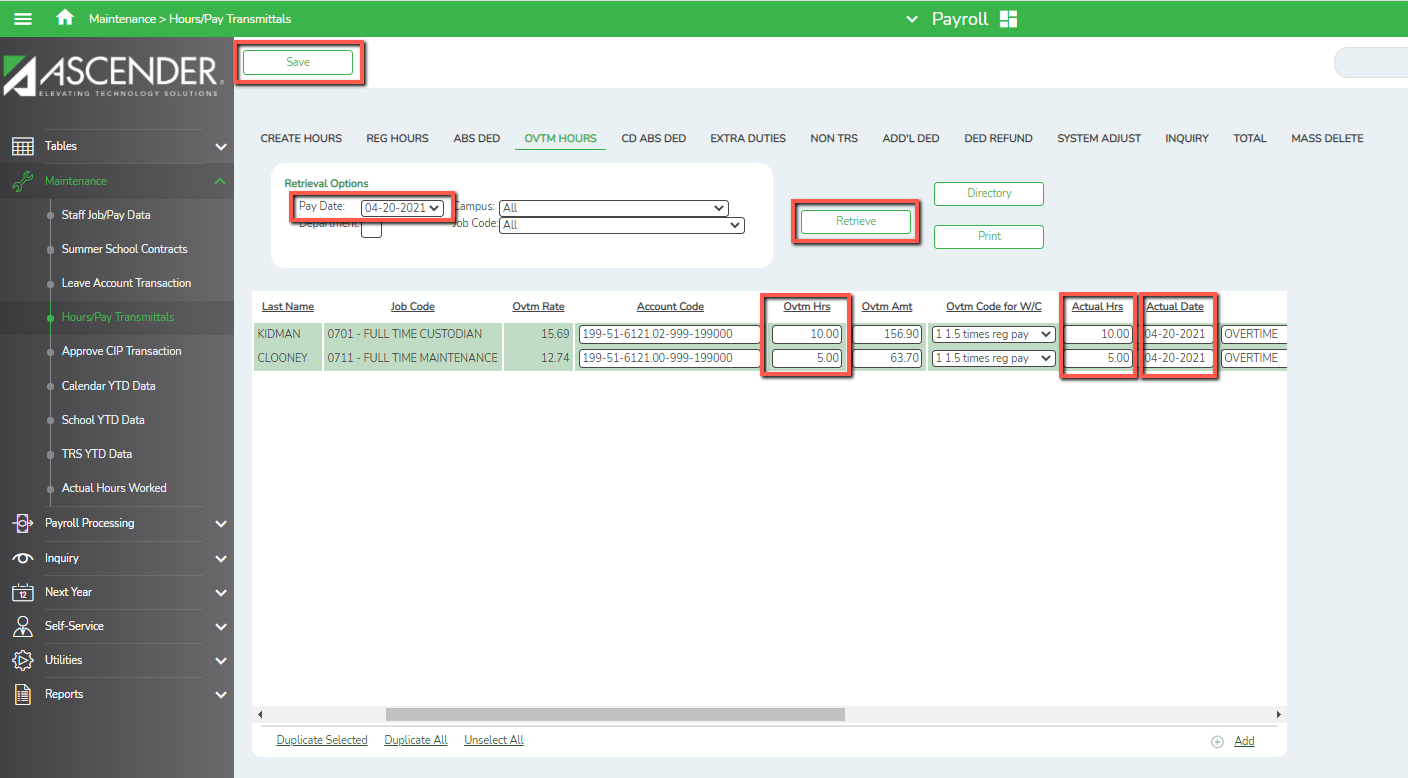                     e. Extra Duties - All Pay Types: Example: Gate, Time Clock keeper at Gate, ISS,                                                                           Tutorials, Substitutes not tied to an employee etc.              Payroll > Maintenance > Hours/Pay Transmittals >Extra DutiesEnter the Emp Nbr or choose Directory if unknown, then TABEnter Extra Duty Code if applicableEnter the Account CodeExtra Duty Amt. or Substitute payActual HrsActual DateReason for the Extra DutyClick SAVE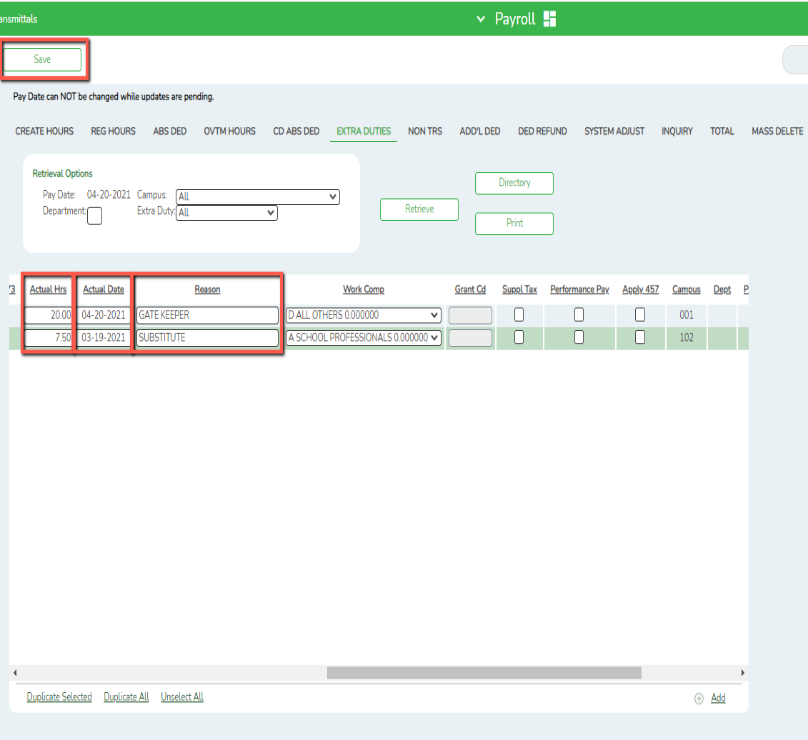 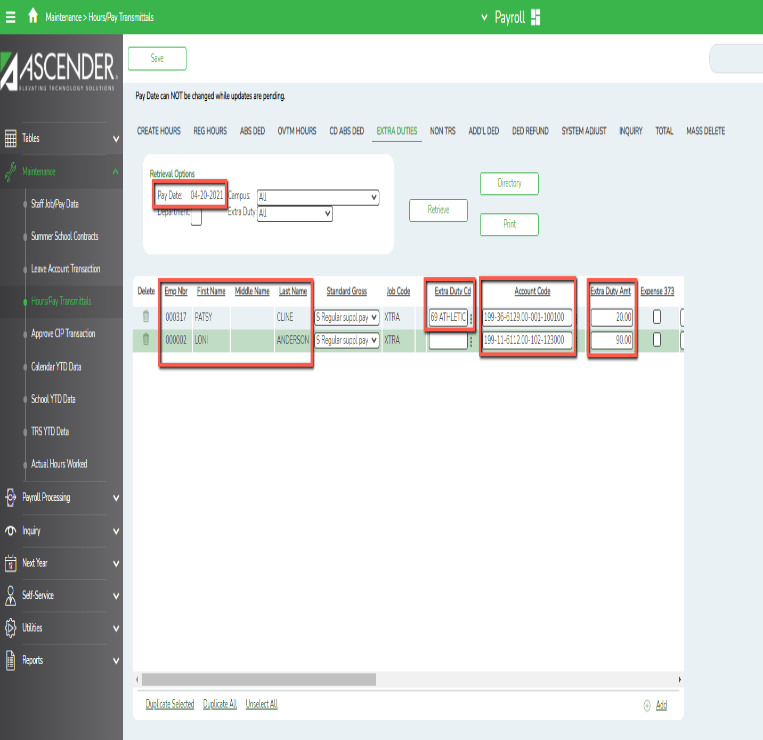 Non-TRS – All Pay Types Maintenance > Hours/Pay Transmittals > Non TRSExample: Employees who receive non-TRS supplemental pay amounts such as travel and uniform allowances and TRS ActiveCare allowances taken as compensation. Nontaxable amounts also are not included in unemployment, FICA, TRS, and withholding tax calculationsEnter the Emp Nbr or choose Directory if unknown, then TABVerify or Enter the Account CodePayment Code: Click to select whether to pay not pay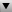 Example: If N Do not pay is selected, the Payment Type field automatically is set to 2 - Non TRS Bus Allow, and the user cannot modify. Transactions using this combination will not display on the Account Distribution Journal, but are displayed on the Payroll Earnings Register, Check Stub, and Calendar YTD report. If you are reimbursing an employee for a meal during travel, you will select Payment Code Y to pay the employee. If however, the employee used a school credit card so you don’t have to reimburse him, but do need that reimbursement on his W-2, select Payment Code N so the amount is not added to his paycheck.  Choose the Type of Payment and enter the amount in Taxable or Non-Taxable as applicable.  Enter a reason for the Non TRS amount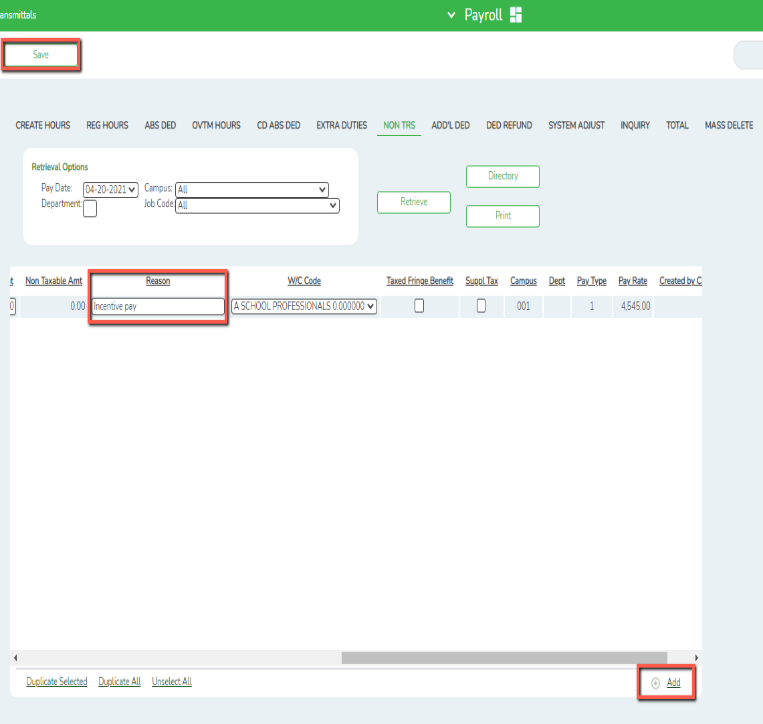 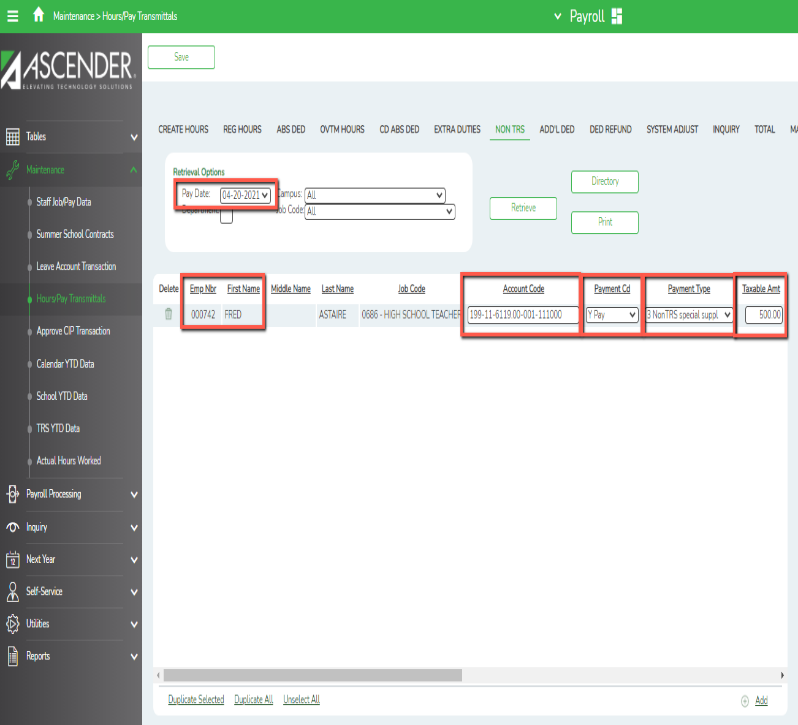 Additional Deductions – All Pay TypesPayroll > Maintenance > Hours/Pay Transmittals > Additional DeductionsThis tab is used to maintain records of additional deduction transmittals from employee paychecks. It allows the user to set up one-time deductions without altering deduction information on the employee master record.NOTE:  Entries on this page are not processed when selecting Supplemental Payroll on the Run Payroll process page. They are only processed with regularly scheduled payroll processing.Enter the Pay dateClick RetrieveEnter the Emp Nbr or choose Directory if unknown, then TABEnter the Deduction CodeSelect the Deduction TypeEnter the Deduction AmountSelect Café 125 if the deduction should be tax sheltered Enter the Reason for the DeductionClick SAVE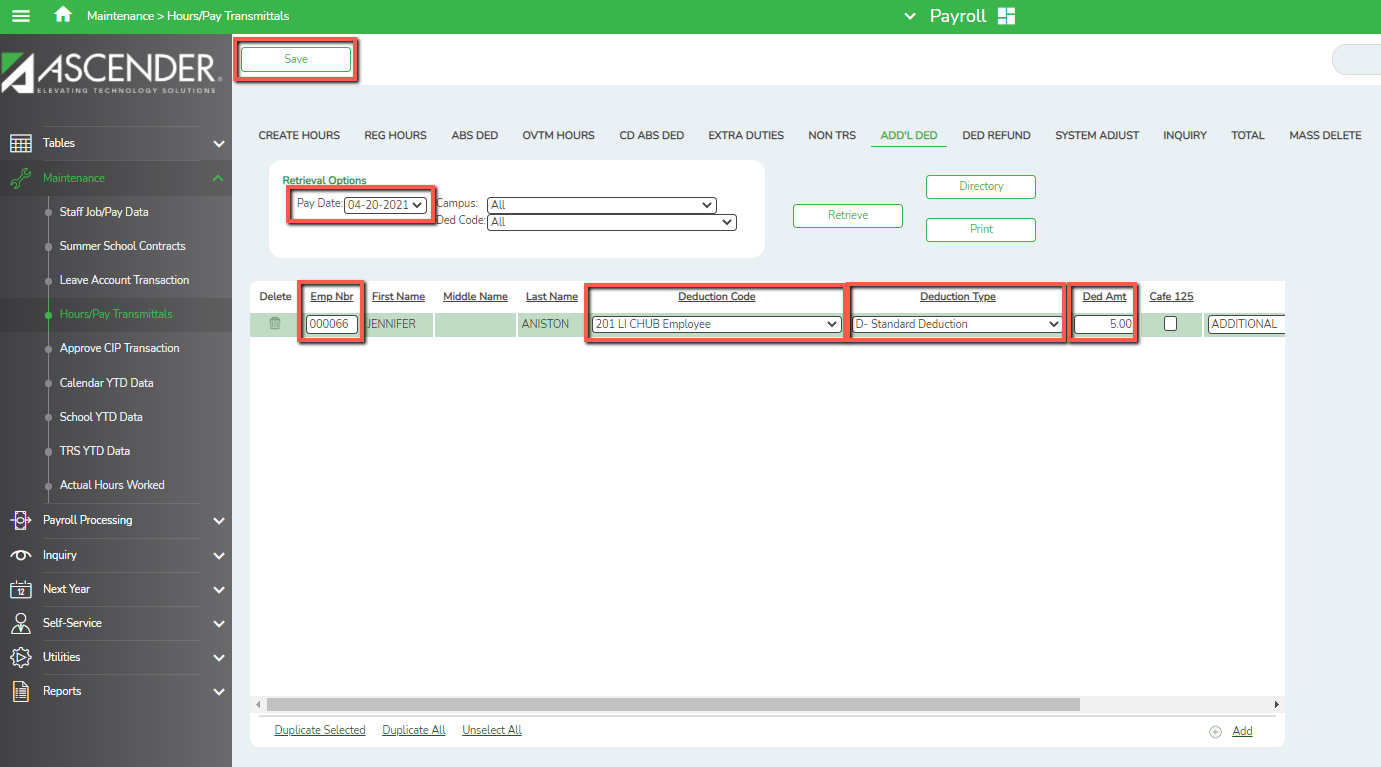 Deduction Refunds – All Pay Types      Maintenance > Hours/Pay Transmittals > Deduction RefundsThis tab is used to maintain records of deduction refund transmittals for employee paychecks in which incorrect deductions were taken. This tab is used for correcting deduction errors.Enter the Pay dateClick RetrieveEnter the Emp Nbr or choose Directory if unknown, then TABEnter the Deduction CodeEnter the Deduction Refund AmountSelect Café 125 if the deduction was originally tax sheltered Enter the Reason for the RefundClick Save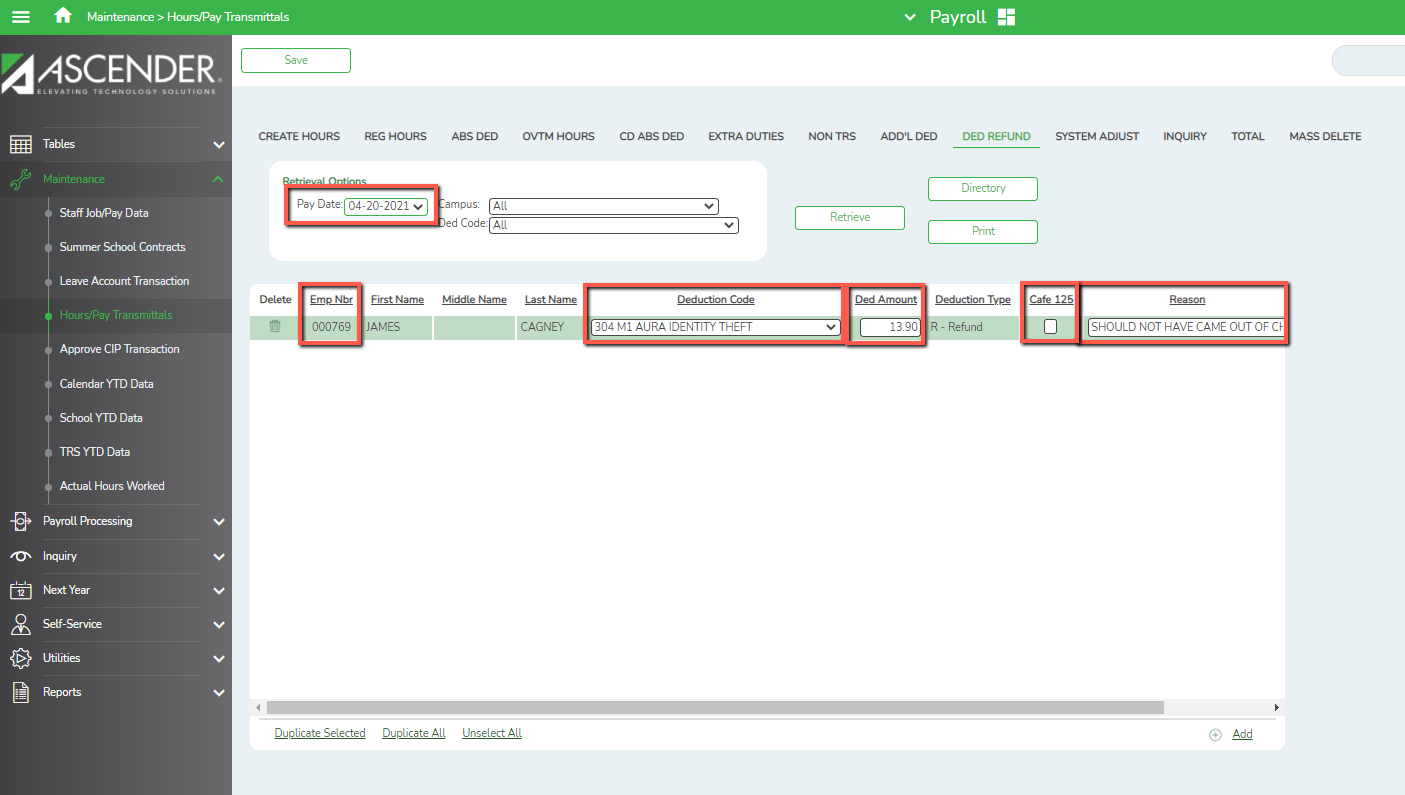 System Adjustments – All Pay Types     Maintenance > Hours/Pay Transmittals > System AdjustmentsUsed to refund particular contributions normally taken during the payroll process.  Select the Refund Type and enter the amount.   In the Gross Amt field, type the employee’s gross monthly salary according to the refund type. If the refund type is TRS related (i.e., refund types I, P, S, or T), enter the TRS gross amount.If the refund type is Medicare related (i.e., refund type M), enter the Medicare gross amount.If the refund type is FICA related (i.e., refund types F or G), enter the FICA gross amount.NOTE: Only process during Regular Payroll and not Supplemental.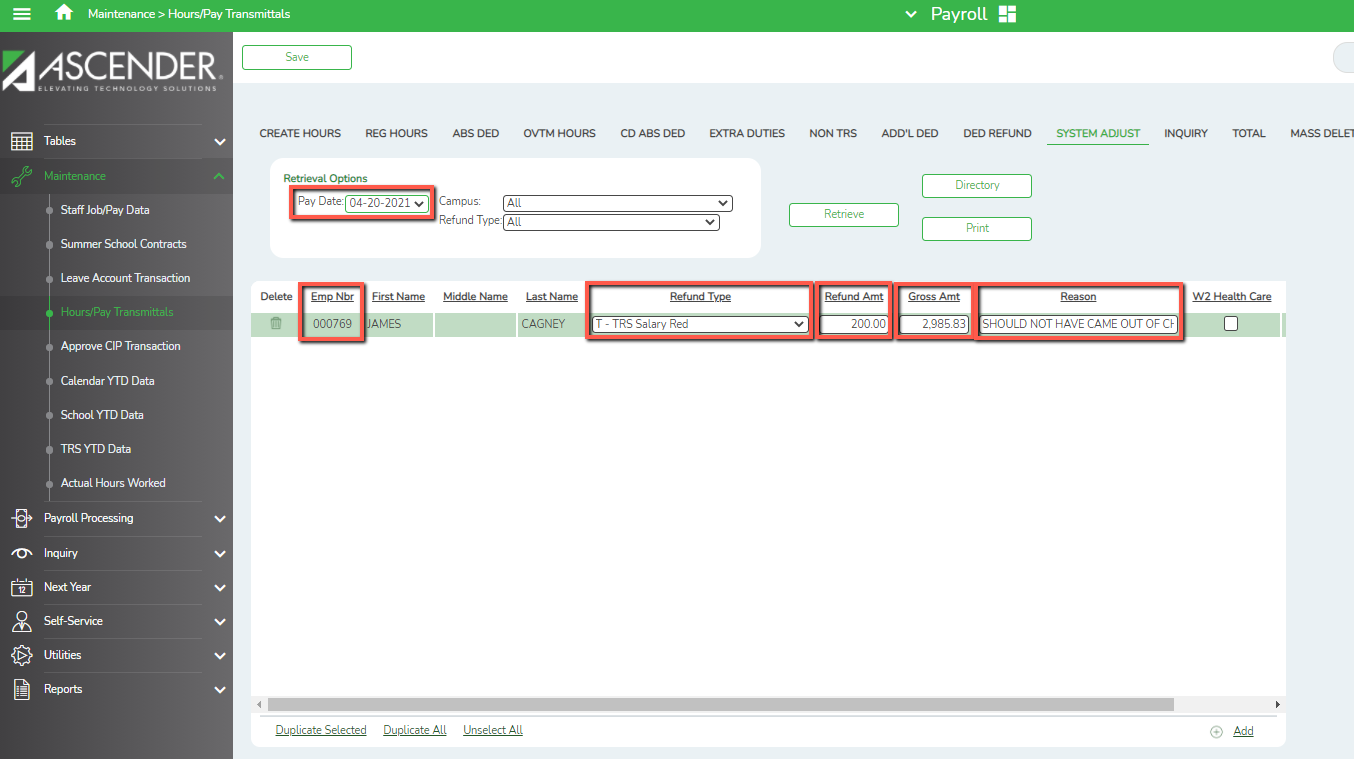 